Родители должны регулярно обсуждать с детьми правила пожарной  безопасности и приводить примеры, чтобы дети усваивали эти правила и  знали, как поступить в случае пожара. Необходимо проводить практические  тренировки, чтобы дети могли на практике освоить навыки пожарной  безопасности, например, показывать, как пользоваться огнетушителем или  вызывать спасателей в экстренной ситуации.Также важно обратить  внимание на окружающую среду. Родители должны проверять электрическую  проводку в доме, убирать легковоспламеняющиеся материалы и предметы в  недоступном для детей месте. Также необходимо следить за уборкой и  чистотой вокруг дома, чтобы предотвратить возникновение пожара из-за  мусора или сухой травы.Возраст 5-6 лет самый  оптимальный возраст, чтобы начать изучать правила пожарной безопасности для дошкольников.  В этом возрасте многие важнейшие жизненные познания, в том числе и элементарные навыки пожарной безопасности, прививаются на основе игровой деятельности, где в наибольшей степени проявляется активность ребёнка. В старшей группе  была проведена викторина  «Будущий пожарный».Цель: научить детей вести себя правильно в чрезвычайных ситуациях.Ребята были разделены на команды «Искорка» и «Юный пожарный». В ходе  игры ребята по очереди отвечали на вопросы, отгадывали загадки, играли в игры «Что необходимо пожарному», «Подскажи словечко»,  « Выбери предмет» ,дети каждой из команд выступили с рассказом «Спички детям не игрушка», конкурс «Собери картинку» и повторили со всеми детьми знаки пожарной безопасности.В конце мероприятия нарисовали пожарную машину.Именно в дошкольном и школьном возрасте закладываются основные навыки безопасного поведения. Поэтому начинать знакомить детей с пожарной безопасностью нужно с самого раннего детства, чтобы они знали, как нужно себя вести правильно и безопасно. Мы уделяем большое внимание именно игровому методу работы, так как данный метод позволяет легче воспринять информацию. Но чтобы уберечь детей от трагедии, необходимы усилия не только детского сада, но и родителей.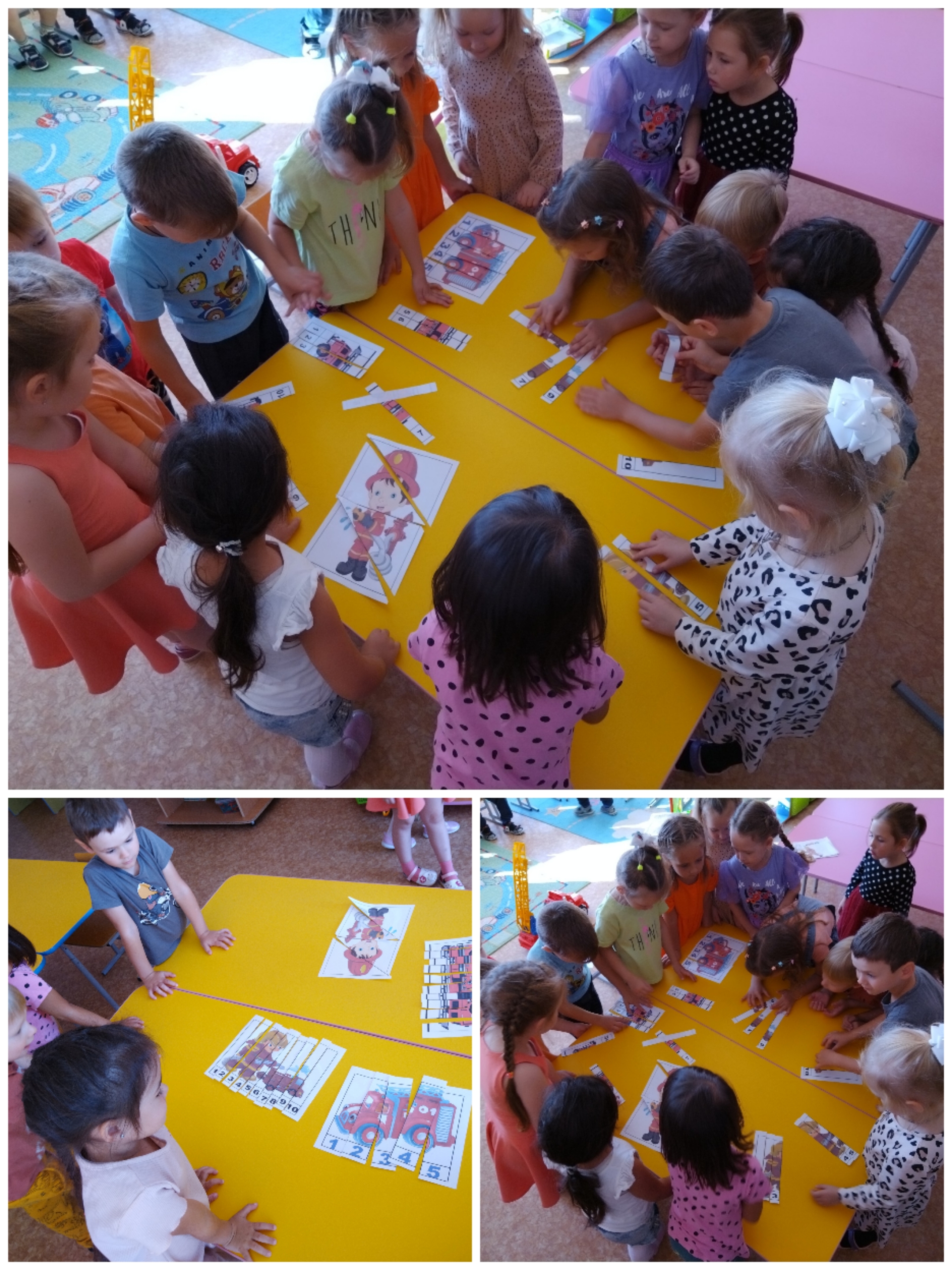 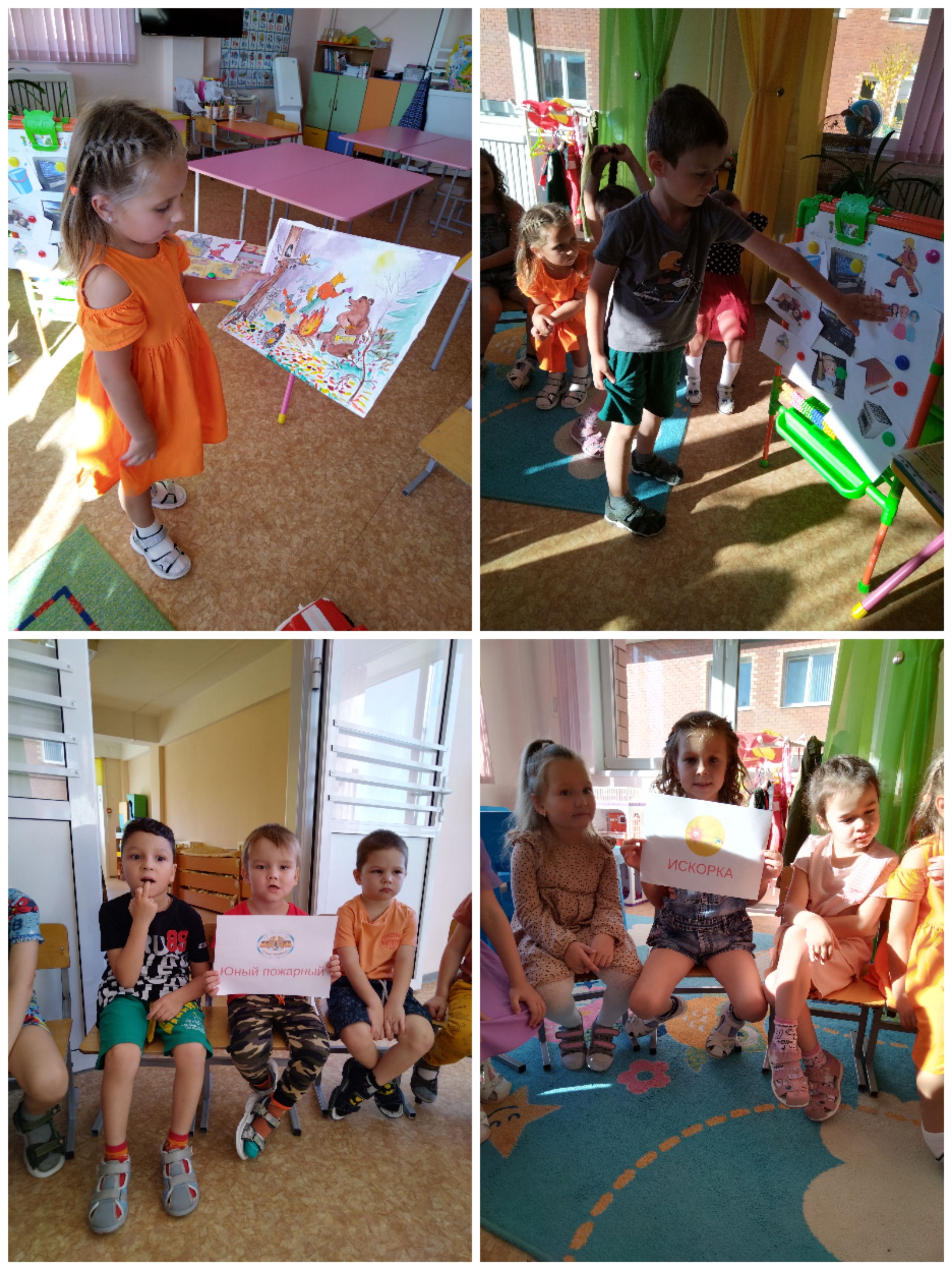 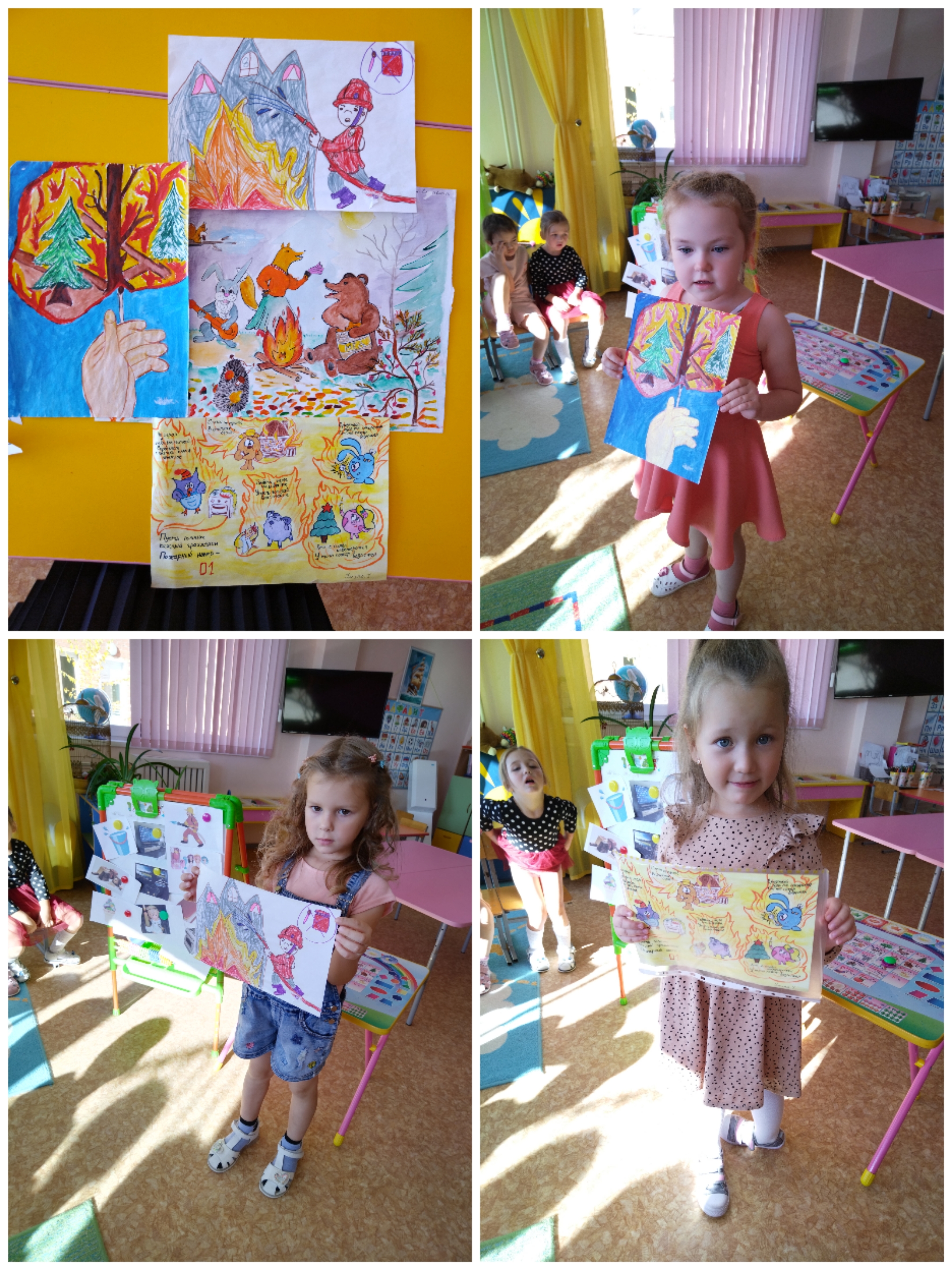 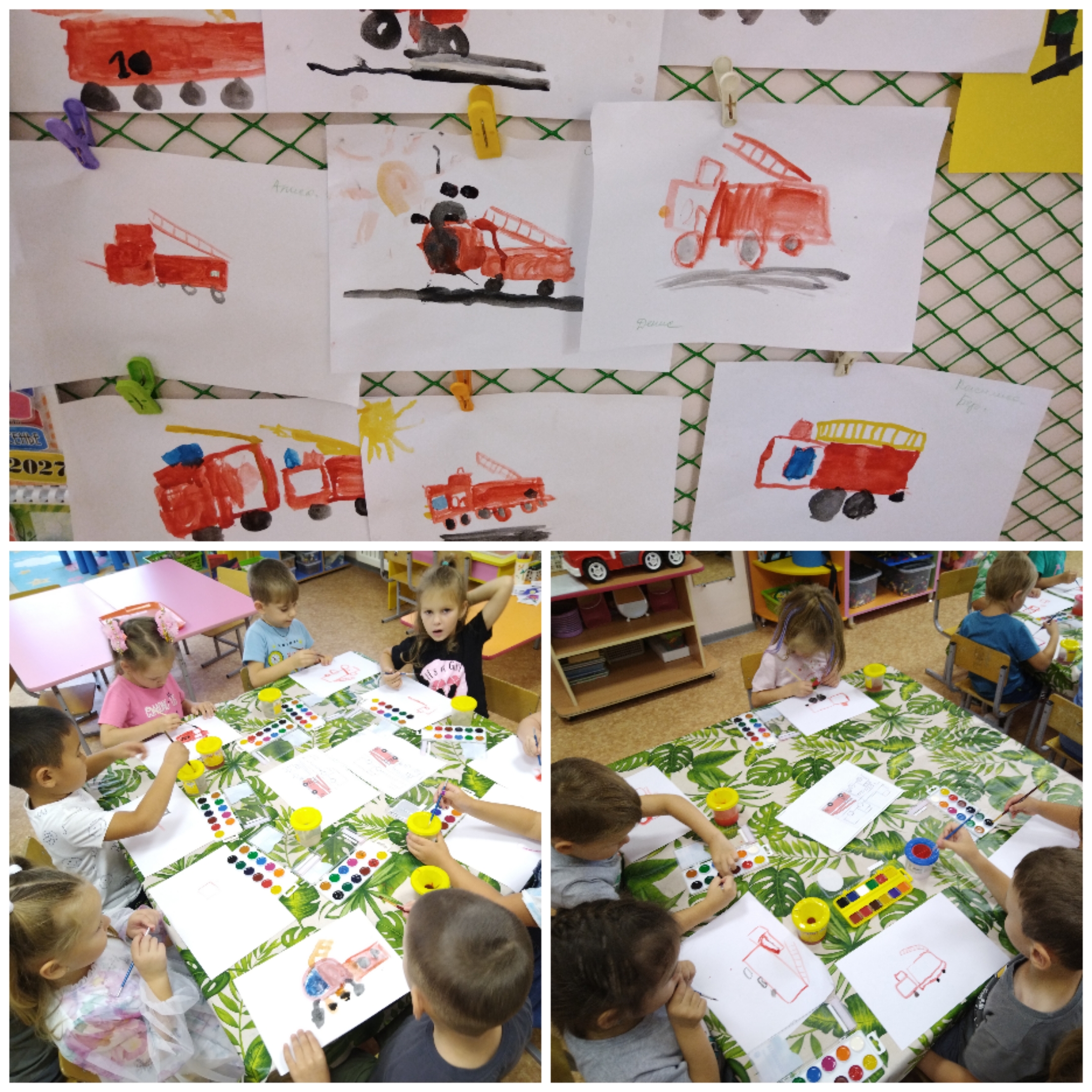 